Kaercher_NT_22_1_de.docx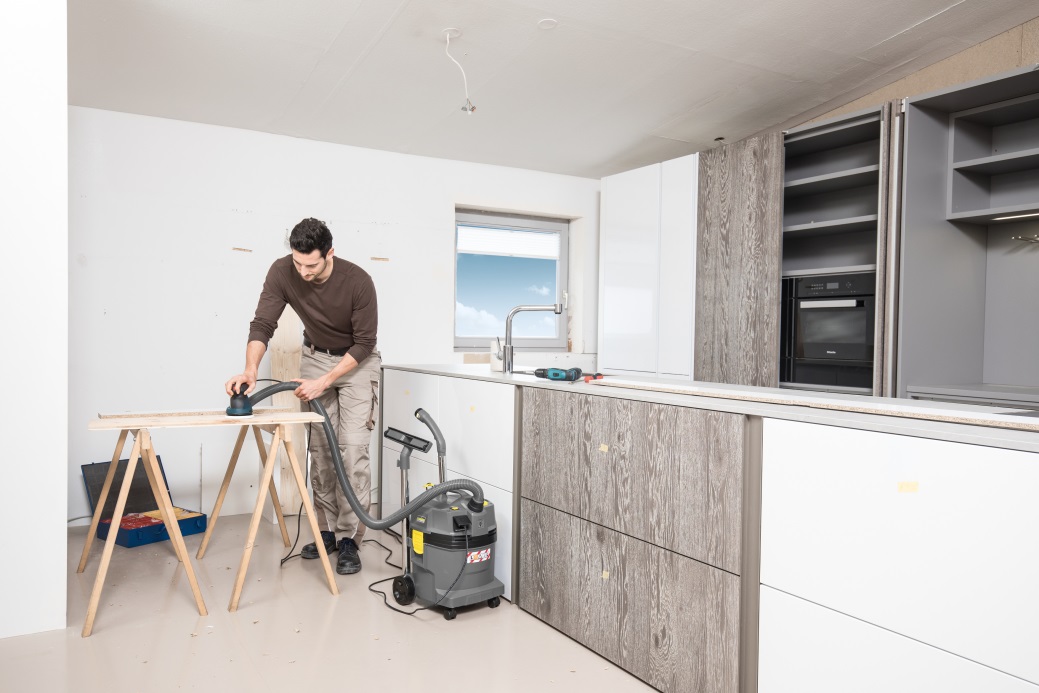 In seiner kompakten Bauform eignet sich der Sauger besonders für mobile Anwendungen, beispielsweise von Handwerkern.PressekontaktAlfred Kärcher GmbH & Co. KGAlfred-Kärcher-Str. 28-4071364 Winnenden